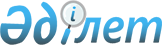 Б.Ә.Сағынтаевты Қазақстан Республикасы Премьер-Министрінің бірінші орынбасары қызметіне тағайындау туралыҚазақстан Республикасы Президентінің 2013 жылғы 6 қарашадағы № 682 Жарлығы

      Бақытжан Әбдірұлы Сағынтаев Қазақстан Республикасы Премьер-Министрінің бірінші орынбасары болып тағайындалсын, ол Қазақстан Республикасы Премьер-Министрінің бірінші орынбасары – Қазақстан Республикасының Өңірлік даму министрі қызметінен босатылсын.      Қазақстан Республикасының

      Президенті                            Н.НАЗАРБАЕВ.
					© 2012. Қазақстан Республикасы Әділет министрлігінің «Қазақстан Республикасының Заңнама және құқықтық ақпарат институты» ШЖҚ РМК
				